МУНИЦИПАЛЬНОЕ БЮДЖЕТНОЕ ОБЩЕОБРАЗОВАТЕЛЬНОЕ УЧРЕЖДЕНИЕ «СРЕДНЯЯ ОБЩЕОБРАЗОВАТЕЛЬНАЯ ШКОЛА №2» ПАРТИЗАНСКОГО ГОРОДСКОГО ОКРУГА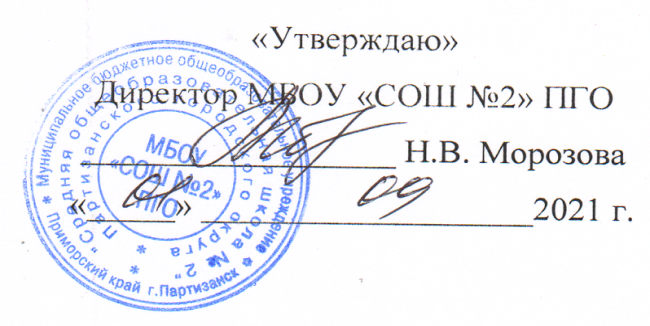 РАБОЧАЯ ПРОГРАММАучебного предмета Русский языкпо ФГОС(9 класс)на 2021 — 2022 учебный годУчитель:Чепурина Татьяна РавильевнаПартизанск2021Примерная рабочая программа по литературе на уровне основного общего образования составлена на основе Требований к результатам освоения основной образовательной программы основного общего образования, представленных в Федеральном государственном образовательном стандарте основного общего образования (Приказ Минпросвещения России от 31.05.2021 г.№ 287, зарегистрирован Министерством юстиции Российской Федерации 05.07.2021 г., рег. номер — 64101) (далее — ФГОС ООО), а также Примерной программы воспитания, с учётом Концепции преподавания русского языка и литературы в Российской Федерации (утверждённой распоряжением Правительства Российской Федерации от 9 апреля 2016 г. № 637-р).ПОЯСНИТЕЛЬНАЯ ЗАПИСКАПримерная рабочая программа разработана с целью  оказания методической помощи учителю литературы в создании рабочей программы по учебному предмету, ориентированной на со- временные тенденции в школьном образовании и активные методики обучения.Примерная рабочая программа позволит учителю реализовать в процессе преподавания литературы современные подходы к формированию личностных, метапредметных и предметных результатов обучения, сформулированных в Федеральном государственном образовательном стандарте основного общего образования; определить обязательную (инвариантную) часть содержания учебного курса по литературе; определить и структурировать планируемые результаты обучения и содержание учебного предмета «Литература» по годам обучения в соответствии с ФГОС ООО (утв. приказом Министерства образования и науки РФ от 17 декабря 2010 г. № 1897, с изменениями и дополнениями от 29 декабря 2014 г., 31 декабря 2015 г., 11 декабря 2020 г.); Примерной основной образовательной программой ос- новного общего образования (в редакции протокола № 1/20 от 04.02.2020 федерального  учебно-методического  объединения по общему образованию); Примерной программой воспитания (одобрена решением федерального учебно-методического объединения по общему образованию, протокол от 2 июня 2020 г.№ 2/20).Примерная рабочая программа позволит учителю разработать календарно-тематическое планирование с учётом особенностей конкретного класса, распределить обязательное пред метное содержание по годам обучения в соответствии с ресурсом учебного времени, выделяемого на изучение разделов/тем курса, последовательностью их изучения, особенностей предмета«Литература» и возрастных особенностей обучающихся; разработать основные виды учебной деятельности для освоения учебного материала разделов/тем курса.Личностные и метапредметные результаты в примерной рабочей программе представлены с учётом особенностей преподавания литературы в основной общеобразовательной школе, планируемые предметные результаты распределены по годам обучения с учётом методических традиций построения школьного курса литературы.ОБЩАЯ ХАРАКТЕРИСТИКА УЧЕБНОГО ПРЕДМЕТА «ЛИТЕРАТУРА»Учебный предмет «Литература» в наибольшей степени способствует формированию духовного облика и нравственных ориентиров молодого поколения, так как занимает ведущее ме- сто в эмоциональном, интеллектуальном и эстетическом развитии обучающихся,  в  становлении  основ  их  миропонимания и национального самосознания. Особенности литературы как школьного предмета связаны с тем, что литературные произведения являются феноменом культуры: в них заключено эстети- ческое освоение мира, а богатство и многообразие человеческого бытия выражено в художественных образах, которые содержат в себе потенциал воздействия на читателей и приобщают их к нравственно-эстетическим  ценностям,  как  национальным, так и общечеловеческим.Основу содержания литературного образования составляют чтение и изучение выдающихся художественных произведений русской и мировой литературы, что способствует постижению таких нравственных категорий, как добро, справедливость, честь, патриотизм, гуманизм, дом, семья. Целостное восприятие и  понимание  художественного  произведения,  его  анализ и интерпретация возможны лишь при соответствующей эмоционально-эстетической реакции читателя, которая зависит от возрастных особенностей школьников, их психического и литературного развития, жизненного и читательского опыта.Полноценное литературное образование в основной школе невозможно без учёта преемственности с курсом литературного чтения в начальной школе, межпредметных связей с курсом русского языка, истории и предметов художественного цикла, что способствует развитию речи, историзма мышления, художественного вкуса, формированию эстетического отношения к окружающему миру и его воплощения в творческих работах различных жанров.В рабочей программе учтены все этапы российского историко-литературного процесса (от фольклора до новейшей русской литературы) и представлены разделы, касающиеся литератур народов России и зарубежной литературы.Основные виды деятельности обучающихся перечислены при изучении каждой монографической или обзорной темы и направлены на достижение планируемых результатов обучения.ЦЕЛИ ИЗУЧЕНИЯ ПРЕДМЕТА «ЛИТЕРАТУРА»Цели изучения предмета «Литература» в основной школе состоят в формировании у обучающихся потребности в качествен-ном чтении, культуры читательского восприятия, понимания литературных текстов и создания собственных устных и письменных высказываний; в развитии чувства причастности к отечественной культуре и уважения к другим культурам, аксиологической сферы личности на основе высоких духовно-нравственных идеалов, воплощённых в отечественной и зарубежной литературе. Достижение указанных целей возможно при решении учебных  задач,  которые  постепенно  усложняются  от  5 к 9 классу.Задачи, связанные с пониманием литературы как одной из основных национально-культурных ценностей народа, как особого способа познания жизни, с обеспечением культурной само- идентификации, осознанием коммуникативно-эстетических возможностей родного языка на основе изучения выдающихся произведений отечественной культуры, культуры своего наро- да, мировой культуры, состоят в приобщении школьников к наследию отечественной и зарубежной классической литературы и лучшим образцам современной литературы; воспитании уважения к отечественной классике как высочайшему достижению национальной культуры, способствующей воспитанию па- триотизма, формированию национально-культурной идентичности и способности к диалогу культур; освоению духовного опыта человечества, национальных и общечеловеческих куль турных традиций и ценностей; формированию гуманистического мировоззрения.Задачи, связанные с осознанием значимости чтения и изуче ния  литературы  для  дальнейшего  развития  обучающихся, с формированием их потребности в систематическом  чтении как средстве познания мира и себя в этом мире, с гармонизацией отношений человека и общества, ориентированы на воспитание и развитие мотивации к чтению художественных произведений, как изучаемых на уроках, так и прочитанных самостоятельно, что способствует накоплению позитивного опыта освоения литературных произведений, в том числе в процессе участия в различных мероприятиях, посвящённых литературе, чтению, книжной культуре.Задачи, связанные с воспитанием квалифицированного читателя, обладающего эстетическим вкусом, с формированием умений  воспринимать,  анализировать,  критически  оценивать и интерпретировать прочитанное, направлены на формирование у школьников системы знаний о литературе как искусстве слова, в том числе основных теоретико- и историко-литературных знаний, необходимых для понимания, анализа и интерпретации художественных  произведений,  умения  воспринимать их в историко-культурном контексте, сопоставлять с произведениями других видов искусства; развитие читательских умений, творческих способностей, эстетического вкуса. Эти задачи направлены на развитие умения выявлять проблематику произведений и их художественные особенности, комментировать авторскую позицию и выражать собственное отношение к прочитанному; воспринимать тексты художественных произведений в единстве формы и содержания, реализуя возможность их неоднозначного толкования в рамках достоверных интерпретаций; сопоставлять и сравнивать художественные произведения, их фрагменты, образы и проблемы как между собой, так и с про изведениями   других   искусств;   формировать   представления о специфике литературы в ряду других искусств и об историко-литературном процессе; развивать умения поиска необходимой информации с использованием различных источников, владеть навыками их критической оценки.Задачи, связанные с осознанием обучающимися коммуникативно-эстетических возможностей языка на основе изучения выдающихся произведений отечественной культуры, культуры своего народа, мировой культуры, направлены на совершенствование речи школьников на примере высоких образцов художественной литературы и умений создавать разные виды устных и письменных высказываний, редактировать их, а также выразительно читать произведения, в том числе наизусть, владеть различными видами пересказа, участвовать в учебном диалоге, адекватно воспринимая чужую точку зрения и аргументированно отстаивая свою.МЕСТО УЧЕБНОГО ПРЕДМЕТА «ЛИТЕРАТУРА» В УЧЕБНОМ ПЛАНЕПредмет «Литература» входит в предметную область «Русский язык и литература» и является обязательным для изучения. Предмет «Литература» преемственен по отношению к предмету «Литературное чтение».В 5, 6, 9 классах на изучение предмета отводится 3 часа в неделю, в 7 и 8 классах — 2 часа в неделю. Суммарно изучение литературы в основной школе по программам основного общего образования рассчитано на 442 часа в соответствии со всеми ва риантами учебных планов.СОДЕРЖАНИЕ УЧЕБНОГО ПРЕДМЕТА «ЛИТЕРАТУРА» ПО ГОДАМ ИЗУЧЕНИЯ9 КЛАССДревнерусская литература«Слово о полку Игореве».Литература XVIII векаМ. В. Ломоносов. «Ода на день восшествия на Всероссийский престол Ея Величества Государыни Императрицы Елисаветы                 Петровны 1747 года» и другие стихотворения (по выбору).Г. Р. Державин. Стихотворения (два по выбору). Например,«Властителям и судиям», «Памятник» и др.Н. М. Карамзин. Повесть «Бедная Лиза».Литература первой половины XIX векаВ. А. Жуковский. Баллады, элегии (одна-две по выбору). Например, «Светлана», «Невыразимое», «Море» и др.А. С. Грибоедов. Комедия «Горе от ума».Поэзия пушкинской эпохи. К. Н. Батюшков, А. А. Дельвиг, Н. М. Языков, Е. А. Баратынский (не менее трёх стихотворений по выбору).А. С. Пушкин. Стихотворения. Например, «Бесы», «Брожу ли я вдоль улиц шумных…», «…Вновь я посетил…», «Из Пиндемонти», «К морю», «К***» («Я помню чудное мгновенье…»),«Мадонна», «Осень» (отрывок), «Отцы-пустынники и жёны непорочны…», «Пора, мой друг, пора! Покоя сердце просит…»,«Поэт», «Пророк», «Свободы сеятель пустынный…», «Элегия» («Безумных лет угасшее веселье…»), «Я вас любил: любовь ещё, быть может…», «Я памятник себе воздвиг нерукотворный…» и др. Поэма «Медный всадник». Роман в стихах «Евгений Онегин».М. Ю. Лермонтов. Стихотворения. Например, «Выхожу один я на дорогу…», «Дума», «И скучно и грустно», «Как часто, пёстрою  толпою  окружён…»,  «Молитва»  («Я,  Матерь  Божия, ныне с молитвою…»), «Нет, ни тебя так пылко я люблю…»,«Нет, я не Байрон, я другой…», «Поэт» («Отделкой золотой блистает мой кинжал…»), «Пророк», «Родина», «Смерть Поэта»,«Сон» («В полдневный жар в долине Дагестана…»), «Я жить хочу, хочу печали…» и др. Роман «Герой нашего времени».Н. В. Гоголь. Поэма «Мёртвые души».Отечественная проза первой половины XIX в. (одно произведение по выбору). Например, произведения: «Лафертовская маковница» Антония Погорельского, «Часы и зеркало» А. А. Бе стужева-Марлинского,   «Кто   виноват?»    (главы    по    выбору) А. И. Герцена и др.Зарубежная литератураДанте. «Божественная комедия» (не менее двух фрагментов по выбору).У. Шекспир. Трагедия «Гамлет» (фрагменты по выбору).И.-В. Гёте.  Трагедия  «Фауст»  (не  менее  двух  фрагментов по выбору).Дж. Г. Байрон. Стихотворения (одно по выбору). Например,«Душа моя мрачна. Скорей, певец, скорей!..», «Прощание Наполеона»  и  др.  Поэма   «Паломничество   Чайльд-Гарольда» (не менее одного фрагмента по выбору).Зарубежная проза первой половины XIX в. (одно произведение по  выбору).  Например,  произведения  Э.  Т.  А.  Гофмана, В. Гюго, В. Скотта и др.ПЛАНИРУЕМЫЕ РЕЗУЛЬТАТЫ ОСВОЕНИЯ ПРЕДМЕТА «ЛИТЕРАТУРА» В ОСНОВНОЙ ШКОЛЕИзучение литературы в основной школе направлено на до- стижение обучающимися следующих личностных, метапред- метных и предметных результатов освоения учебного пред- мета.Личностные результатыЛичностные результаты освоения рабочей программы по ли- тературе для основного общего образования достигаются в единстве учебной и воспитательной деятельности в соответ- ствии с традиционными российскими социокультурными и ду- ховно-нравственными ценностями, отражёнными в произведе- ниях русской  литературы,  принятыми  в  обществе  правилами и нормами поведения и способствуют процессам самопознания, самовоспитания и саморазвития, формирования внутренней позиции личности.Личностные результаты освоения рабочей программы по ли- тературе для основного общего образования должны отражать готовность обучающихся руководствоваться системой позитив- ных ценностных ориентаций и расширение опыта деятельности на её основе и в процессе реализации основных направлений воспитательной деятельности, в том числе в части:Гражданского воспитания:готовность к выполнению обязанностей гражданина и реали- зации его прав, уважение прав, свобод и законных интересов других людей; активное участие в жизни семьи, образовательной организации, местного сообщества, родного края, страны, в том числе в сопоставлении с ситуациями, отражёнными в литератур- ных произведениях; неприятие любых форм экстремизма, дис- криминации; понимание роли различных социальных институ- тов в жизни человека; представление об основных правах, свобо- дах и обязанностях гражданина, социальных нормах и правилах межличностных отношений в поликультурном и многоконфес- сиональном обществе, в том числе с опорой на примеры из лите- ратуры; представление о способах противодействия коррупции; готовность к разнообразной совместной деятельности, стремле- ние к взаимопониманию и взаимопомощи, в том числе с опорой на примеры из литературы; активное участие в школьном само управлении; готовность к участию в гуманитарной деятельно- сти (волонтерство; помощь людям, нуждающимся в ней).Патриотического воспитания:осознание российской гражданской идентичности в поли- культурном и многоконфессиональном обществе, проявление интереса к познанию родного языка, истории, культуры Российской Федерации, своего края, народов России в контексте изучения произведений  русской  и  зарубежной  литературы, а также литератур народов РФ; ценностное отношение к достижениям своей Родины — России, к науке, искусству, спорту, технологиям, боевым подвигам и трудовым достижениям народа, в том числе отражённым в художественных произведениях; уважение к символам России, государственным праздникам, историческому и природному наследию и памятникам, традициям разных народов, проживающих в родной стране, обращая внимание на их воплощение в литературе.Духовно-нравственного воспитания:ориентация на моральные ценности и нормы в ситуациях нравственного выбора с оценкой поведения и поступков персонажей литературных произведений; готовность оценивать своё поведение и поступки, а также поведение и поступки других людей с позиции нравственных и правовых норм с учётом осознания последствий поступков; активное неприятие асоциальных поступков, свобода и ответственность личности в условиях индивидуального и общественного пространства.Эстетического воспитания:восприимчивость  к   разным   видам   искусства,   традициям и творчеству своего и других народов, понимание эмоционального воздействия искусства, в том числе изучаемых литератур- ных произведений; осознание важности художественной литературы и культуры как средства коммуникации и самовыражения; понимание ценности отечественного и мирового искусства, роли этнических культурных традиций и народного творчества; стремление к самовыражению в разных видах искусства.Физического воспитания, формирования культуры здоровья и эмоционального благополучия:осознание ценности жизни с опорой на собственный жизненный и читательский опыт; ответственное отношение к своему здоровью и установка на здоровый образ жизни (здоровое пита- ние, соблюдение гигиенических правил, сбалансированный ре- жим занятий и отдыха, регулярная физическая активность); осознание последствий и неприятие вредных привычек (употребление алкоголя, наркотиков, курение) и иных форм вреда для физического и психического здоровья, соблюдение правил безопасности, в том числе навыки безопасного поведения в интернет-среде в процессе школьного литературного образования; способность адаптироваться к стрессовым ситуациям и меняющимся социальным, информационным и природным условиям, в том числе осмысляя собственный опыт и выстраивая дальнейшие цели;умение принимать себя и других, не осуждая;умение осознавать эмоциональное состояние себя и других, опираясь на примеры из литературных произведений; уметь управлять собственным эмоциональным состоянием;сформированность навыка рефлексии, признание своего права на ошибку и такого же права другого человека с оценкой поступков литературных героев.Трудового воспитания:установка на активное участие в решении практических за- дач (в рамках семьи, школы, города, края) технологической и социальной направленности, способность инициировать, пла- нировать и самостоятельно выполнять такого рода деятельность; интерес к практическому изучению профессий и труда различного рода, в том числе на основе применения изучаемого предметного знания и знакомства  с  деятельностью  героев на страницах литературных произведений; осознание важности обучения на протяжении всей жизни для успешной профессиональной деятельности и развитие необходимых умений для этого; готовность адаптироваться в профессиональной среде; уважение к труду и результатам трудовой деятельности, в том числе при изучении произведений русского фольклора и литературы; осознанный выбор и построение индивидуальной траектории образования и жизненных планов с учетом личных и общественных интересов и потребностей.Экологического воспитания:ориентация на применение знаний из социальных и естественных наук для решения задач в области окружающей среды, планирования поступков и оценки их возможных послед-ствий для окружающей среды; повышение уровня экологиче- ской культуры, осознание глобального характера экологических проблем и путей их решения; активное неприятие действий, приносящих вред окружающей среде, в том числе сформиро- ванное при знакомстве с литературными произведениями, под- нимающими экологические проблемы; осознание своей роли как гражданина и потребителя в условиях взаимосвязи природ- ной, технологической и социальной сред; готовность к участию в практической деятельности экологической направленности.Ценности научного познания:ориентация в деятельности на современную систему научных представлений об основных закономерностях развития человека, природы и общества, взаимосвязях человека с природной и социальной средой с опорой на изученные и самостоятельно прочитанные литературные произведения; овладение языковой и читательской культурой как средством познания мира; овла- дение  основными  навыками  исследовательской  деятельности с учётом специфики школьного литературного образования; установка на осмысление опыта, наблюдений, поступков и стремление совершенствовать пути достижения индивидуального и коллективного благополучия.Личностные результаты, обеспечивающие адаптацию обучающегося к изменяющимся условиям социальной и природной среды:освоение обучающимися социального опыта, основных социальных ролей, соответствующих ведущей деятельности возраста, норм и правил общественного поведения, форм социальной жизни в группах и сообществах, включая семью, группы, сформированные по профессиональной деятельности, а также в рамках социального взаимодействия с людьми из другой культур- ной среды; изучение и оценка социальных ролей персонажей литературных произведений;потребность во взаимодействии в условиях неопределённости, открытость опыту и знаниям других; в действии в условиях неопределенности, повышение уровня своей компетентности через практическую деятельность, в том числе умение учиться у других людей, осознавать в совместной деятельности новые знания, навыки и компетенции из опыта других; в выявлении и связывании образов, необходимость в формировании новых знаний, в том числе формулировать идеи, понятия, гипотезы об объектах и явлениях, в том числе ранее неизвестных, осозна- вать дефициты собственных знаний и компетентностей, плани- ровать своё развитие; умение оперировать основными понятия- ми, терминами и представлениями в области концепции устой- чивого развития; анализировать и выявлять взаимосвязи природы, общества и экономики; оценивать свои действия с учётом влияния на окружающую среду, достижений целей и преодоления вызовов, возможных глобальных последствий;способность осознавать стрессовую ситуацию, оценивать про- исходящие изменения и их последствия, опираясь на жизненный и читательский опыт; воспринимать стрессовую ситуацию как вызов, требующий контрмер; оценивать ситуацию стресса, корректировать принимаемые решения и действия; формулировать и оценивать риски и последствия, формировать опыт, уметь находить позитивное в произошедшей ситуации; быть готовым действовать в отсутствии гарантий успеха.Метапредметные результатыОвладение универсальными учебными познавательными действиями:Базовые логические действия:6 выявлять и характеризовать существенные признаки объектов (художественных и учебных текстов, литературных геро- ев и др.) и явлений (литературных направлений, этапов историко-литературного процесса);6 устанавливать существенный признак классификации и классифицировать литературные объекты по существенному признаку, устанавливать основания для их обобщения и срав нения, определять критерии проводимого анализа;6 с учётом предложенной задачи выявлять закономерности и противоречия в рассматриваемых литературных фактах и наблюдениях над текстом; предлагать критерии для выявления закономерностей и противоречий с учётом учебной задачи;6 выявлять дефициты информации, данных, необходимых для решения поставленной учебной задачи;6 выявлять причинно-следственные связи при изучении литературных явлений и процессов; делать выводы с использованием дедуктивных и индуктивных умозаключений, умозаключений по аналогии; формулировать гипотезы об их взаимосвязях;6 самостоятельно выбирать способ решения учебной  задачи при работе с разными типами текстов (сравнивать несколько вариантов решения, выбирать наиболее подходящий с учётом самостоятельно выделенных критериев).Базовые исследовательские действия:6 использовать вопросы как исследовательский инструмент по- знания в литературном образовании;6 формулировать вопросы, фиксирующие разрыв между реаль- ным и желательным состоянием ситуации, объекта, и само- стоятельно устанавливать искомое и данное;6 формировать гипотезу об истинности собственных суждений и суждений других, аргументировать свою позицию, мнение;6 проводить по самостоятельно составленному плану неболь- шое исследование по установлению особенностей литератур- ного объекта изучения, причинно-следственных связей и за- висимостей объектов между собой;6 оценивать на применимость и достоверность информацию, полученную в ходе исследования (эксперимента);6 самостоятельно формулировать обобщения и выводы по ре- зультатам проведённого наблюдения, опыта, исследования; владеть инструментами оценки достоверности полученных выводов и обобщений;6 прогнозировать возможное дальнейшее развитие событий и их последствия в аналогичных или сходных ситуациях, а также выдвигать предположения об их развитии в новых условиях и контекстах, в том числе в литературных произведениях.Работа с информацией:6 применять различные методы, инструменты и запросы при поиске и отборе литературной и другой информации или данных из источников с учётом предложенной учебной задачи и заданных критериев;6 выбирать, анализировать, систематизировать и интерпретировать литературную и другую информацию различных видов и форм представления;6 находить сходные аргументы (подтверждающие или опровергающие одну и ту же идею, версию) в различных информационных источниках;6 самостоятельно выбирать оптимальную форму представления литературной и другой информации и иллюстрировать решаемые учебные задачи несложными схемами, диаграммами, иной графикой и их комбинациями;6 оценивать надёжность литературной и  другой  информации по критериям, предложенным учителем или сформулированным самостоятельно;6 эффективно запоминать и систематизировать эту информацию.Овладение универсальными учебными коммуникативными действиями:6 общение: воспринимать и формулировать суждения, выражать эмоции в соответствии с условиями и целями общения; выражать себя (свою точку зрения) в устных и письменных текстах; распознавать невербальные средства общения, пони- мать значение социальных знаков, знать и распознавать пред- посылки конфликтных ситуаций, находя аналогии в литературных произведениях, и смягчать конфликты, вести переговоры; понимать намерения других, проявлять уважительное отношение к собеседнику и корректно формулировать свои возражения; в ходе учебного диалога и/или дискуссии задавать вопросы по существу обсуждаемой темы и высказывать идеи, нацеленные на решение учебной задачи и поддержание благожелательности общения; сопоставлять свои суждения с суждениями других участников диалога, обнаруживать различие и сходство позиций; публично представлять результаты выполненного опыта (литературоведческого эксперимента, ис- следования, проекта); самостоятельно выбирать формат выступления с учётом задач презентации и особенностей аудитории и в соответствии с ним составлять устные и письменные тексты с использованием иллюстративных материалов;6 совместная деятельность: использовать преимущества командной (парной, групповой, коллективной) и индивидуальной работы при решении конкретной проблемы на уроках ли- тературы, обосновывать необходимость применения групповых форм взаимодействия при решении поставленной задачи; принимать цель совместной учебной деятельности, коллективно строить действия по её достижению: распределять роли, договариваться, обсуждать процесс и результат совместной работы; уметь обобщать мнения нескольких людей; про- являть готовность руководить, выполнять поручения, подчиняться; планировать организацию совместной  работы на уроке литературы и во внеурочной учебной деятельности, определять свою роль (с учётом предпочтений и возможностей всех участников взаимодействия), распределять задачи между членами команды, участвовать в групповых формах работы (обсуждения, обмен мнений, «мозговые штурмы» и иные); выполнять свою часть работы, достигать качественного результата по своему направлению, и координировать свои действия с другими членами команды; оценивать качество своего вклада в общий результат по критериям, сформулированным участниками взаимодействия на литературных занятиях; сравнивать результаты с исходной задачей и вклад каждого члена команды в достижение результатов, разделять сферу ответственности и проявлять готовность к предоставлению отчёта перед группой.Овладение универсальными учебными регулятивными действиями:6 самоорганизация: выявлять проблемы для решения в учебных и жизненных ситуациях, анализируя ситуации, изображённые в художественной литературе; ориентироваться в различных подходах принятия решений (индивидуальное, принятие решения в группе, принятие решений группой); са- мостоятельно составлять алгоритм решения учебной задачи (или его часть), выбирать способ решения учебной задачи с учётом имеющихся ресурсов и собственных возможностей, аргументировать предлагаемые варианты решений; составлять план действий (план реализации намеченного алгоритма решения) и корректировать предложенный алгоритм с учётом получения новых знаний об изучаемом литературном объекте; делать выбор и брать ответственность за решение;6 самоконтроль: владеть способами самоконтроля, самомотивации и рефлексии в школьном литературном образовании; давать адекватную оценку учебной ситуации и предлагать план её изменения; учитывать контекст и предвидеть трудности, которые могут возникнуть при решении учебной задачи, адаптировать решение к меняющимся обстоятельствам; объяснять причины достижения (недостижения) результатов деятельности, давать оценку приобретённому опыту, уметь на- ходить позитивное в произошедшей ситуации; вносить кор- рективы в  деятельность  на  основе  новых  обстоятельств и изменившихся ситуаций, установленных ошибок, возникших трудностей; оценивать соответствие результата цели и ус- ловиям;6 эмоциональный интеллект: развивать способность различать и называть собственные эмоции, управлять ими и эмоци ями других; выявлять и анализировать причины эмоций; ставить себя на место другого человека, понимать мотивы и намерения другого, анализируя примеры из художественной литературы; регулировать способ выражения своих эмоций;6 принятие себя и других: осознанно относиться к другому человеку, его мнению, размышляя над взаимоотношениями литературных героев; признавать своё право на ошибку и такое же право другого; принимать себя и других, не осуждая; про-являть открытость себе и другим; осознавать невозможность контролировать всё вокруг.Предметные результаты (5—9 классы)Предметные результаты по литературе в основной школе должны обеспечивать:понимание духовно-нравственной и культурной ценности литературы и её роли в формировании гражданственности и патриотизма, укреплении единства многонационального народа Российской Федерации;понимание специфики литературы как вида искусства, принципиальных отличий художественного текста от текста научного, делового, публицистического;овладение умениями эстетического и смыслового анализа произведений устного народного творчества и художественной литературы, умениями воспринимать, анализировать, интер- претировать и оценивать прочитанное, понимать художествен- ную картину мира, отражённую в литературных произведени- ях, с учётом неоднозначности заложенных в них художествен- ных смыслов:6 умение анализировать произведение в единстве формы и содержания; определять тематику и проблематику произведения, родовую и жанровую принадлежность произведения; выявлять позицию героя, повествователя, рассказчика, авторскую позицию, учитывая художественные особенности произведения и воплощённые в нём реалии; характеризовать авторский пафос; выявлять особенности языка художественного произведения, поэтической и прозаической речи;6 овладение теоретико-литературными понятиями1 и использование их в процессе анализа, интерпретации произведений и оформления собственных оценок и наблюдений: художественная литература и устное народное творчество; проза и поэзия; художественный образ; факт, вымысел; литературные направления (классицизм, сентиментализм, романтизм, реализм), роды (лирика, эпос, драма), жанры (рассказ, притча, повесть, роман, комедия, драма, трагедия, поэма, басня, баллада, пес- ня, ода, элегия, послание, отрывок, сонет, эпиграмма, лироэпические (поэма, баллада)); форма и содержание литературного произведения; тема, идея, проблематика, пафос (героический, трагический, комический); сюжет, композиция, эпиграф; стадии развития действия: экспозиция, завязка, раз- витие действия, кульминация, развязка, эпилог; авторское отступление; конфликт; система образов; образ автора, повествователь, рассказчик, литературный герой (персонаж), лириче- ский герой, лирический персонаж, речевая характеристика героя; реплика, диалог, монолог; ремарка; портрет, пейзаж, интерьер, художественная деталь, символ, подтекст, психологизм; сатира, юмор, ирония, сарказм, гротеск; эпитет, метафора, сравнение; олицетворение, гипербола; антитеза, аллего- рия, риторический вопрос, риторическое восклицание; инверсия; повтор, анафора; умолчание, параллелизм, звукопись (аллитерация, ассонанс); стиль; стих и проза; стихотворный метр (хорей, ямб, дактиль, амфибрахий, анапест), ритм, рифма, строфа; афоризм;6 умение  рассматривать  изученные  произведения  в  рамкахисторико-литературного процесса (определять и учитывать при анализе принадлежность произведения к историческому времени, определённому литературному направлению);6 выявлять связь между важнейшими фактами биографии писателей (в том числе А. С. Грибоедова, А. С. Пушкина, М. Ю. Лермонтова, Н. В. Гоголя) и особенностями исторической эпохи, авторского мировоззрения, проблематики произведений;6 умение сопоставлять произведения, их фрагменты (с учётом внутритекстовых и межтекстовых связей), образы персонажей, литературные явления и факты, сюжеты разных литературных произведений, темы, проблемы, жанры, приёмы, эпизоды текста;6 умение сопоставлять изученные и самостоятельно прочитанные произведения художественной литературы с произведениями других видов искусства (живопись, музыка, театр, кино);совершенствование умения выразительно (с учётом индивидуальных особенностей обучающихся) читать, в том числе наизусть, не менее 12 произведений и / или фрагментов;овладение умением пересказывать прочитанное произведение, используя подробный, сжатый, выборочный, творческий пересказ, отвечать на вопросы по прочитанному произведению и формулировать вопросы к тексту;развитие умения участвовать в диалоге о прочитанном произведении, в дискуссии на литературные темы, соотносить собственную позицию с позицией автора и мнениями участников дискуссии; давать аргументированную оценку прочитанному; совершенствование умения создавать устные и письменные высказывания разных жанров, писать сочинение-рассуждение по заданной теме с опорой на прочитанные произведения (не ме- нее 250 слов), аннотацию, отзыв, рецензию; применять различ- ные виды цитирования; делать ссылки на источник информа- ции; редактировать собственные и чужие письменные тексты;овладение умениями самостоятельной интерпретации и оценки текстуально изученных художественных произведений древнерусской, классической русской и зарубежной литерату- ры и современных авторов (в том числе с использованием мето- дов смыслового чтения и эстетического анализа):«Слово о полку Игореве»; стихотворения М. В. Ломоносова, Г. Р. Державина; комедия Д. И. Фонвизина «Недоросль»; по- весть Н. М. Карамзина «Бедная Лиза»; басни И. А. Крылова; стихотворения и баллады В. А. Жуковского; комедия А. С. Гри- боедова «Горе от ума»; произведения А. С. Пушкина: стихотво- рения, поэма «Медный всадник», роман в стихах «Евгений Оне- гин», роман «Капитанская дочка», повесть «Станционный смотритель»; произведения М. Ю. Лермонтова: стихотворения,«Песня про царя Ивана Васильевича, молодого опричника и удалого купца Калашникова», поэма «Мцыри», роман «Герой нашего времени»; произведения Н. В. Гоголя: комедия «Реви- зор», повесть «Шинель», поэма «Мёртвые души»; стихотворения Ф. И. Тютчева, А. А. Фета, Н. А. Некрасова; «Повесть о том, как один мужик двух генералов прокормил» М. Е. Салтыкова-Щедрина; по одному произведению (по выбору) следующих писателей: Ф. М. Достоевский, И. С. Тургенев, Л. Н. Тол- стой, Н. С. Лесков; рассказы А. П. Чехова; стихотворения И. А. Бунина, А. А. Блока, В. В. Маяковского, С. А. Есенина, А. А. Ахматовой,  М.  И.  Цветаевой,  О.  Э.  Мандельштама, Б. Л. Пастернака; рассказ М. А. Шолохова «Судьба человека»; поэма А. Т. Твардовского «Василий Тёркин» (избранные гла- вы); рассказы В. М. Шукшина: «Чудик», «Стенька Разин»; рас- сказ А. И. Солженицына «Матрёнин двор», рассказ В. Г. Распутина «Уроки французского»; по одному произведению (по выбору) А. П. Платонова, М. А. Булгакова; произведения литературы второй половины XX—XXI в.: не менее трёх прозаиков по выбору (в том числе Ф. А. Абрамов, Ч. Т. Айтматов, В. П. Астафьев, В. И. Белов, В. В. Быков, Ф. А. Искандер, Ю. П. Казаков, В. Л. Кондратьев, Е. И. Носов, А. Н. и Б. Н. Стругацкие, В. Ф. Тендряков); не менее трёх поэтов по выбору (в том числе Р. Г. Гамзатов, О. Ф. Берггольц, И. А. Бродский,А. А. Вознесенский, В. С. Высоцкий, Е. А. Евтушенко, Н. А. За болоцкий, Ю. П. Кузнецов, А. С. Кушнер, Б. Ш. Окуджава, Р. И. Рождественский, Н. М. Рубцов); Гомера, М. Сервантеса, У. Шекспира;понимание важности чтения и изучения произведений устного народного творчества и художественной литературы как способа познания мира, источника эмоциональных и эстетических впечатлений, а также средства собственного развития;развитие умения планировать собственное досуговое чтение, формировать и обогащать свой круг чтения, в том числе за счёт произведений современной литературы;формирование умения участвовать в проектной или исследовательской деятельности (с приобретением опыта публич- ного представления полученных результатов);овладение умением использовать словари и справочники, в том числе информационно-справочные системы в электрон- ной форме, подбирать проверенные источники в библиотечных фондах, сети Интернет для выполнения учебной задачи; приме- нять ИКТ, соблюдать правила информационной безопасности.Предметные результаты по классам:9 КЛАССПонимать духовно-нравственную и культурно-эстетическую ценность литературы, осознавать её роль в формировании гражданственности и  патриотизма,  уважения  к  своей  Родине и её героической истории, укреплении единства многонационального народа Российской Федерации; понимать специфические черты литературы как вида словесного искусства, выявлять главные отличия художественного текста от текста научного, делового, публицистического;владеть умением самостоятельного смыслового и эстетического анализа произведений художественной литературы (от древнерусской до современной); анализировать литературные произведения разных жанров; воспринимать, анализировать, интерпретировать и оценивать прочитанное (с учётом литературного развития обучающихся), понимать условность художественной картины мира, отражённой в литературных произведениях с учётом неоднозначности заложенных в них художественных смыслов:6 анализировать произведение в единстве формы и содержания; определять тематику и проблематику произведения, его родовую и жанровую принадлежность; выявлять позицию ге- роя, повествователя, рассказчика и авторскую позицию, учитывая художественные особенности произведения и отра- женные в нём реалии; характеризовать героев-персонажей, давать их сравнительные характеристики, оценивать систему образов; выявлять особенности композиции и основной конфликт произведения; характеризовать авторский пафос; выявлять и осмысливать формы авторской оценки героев, событий, характер авторских взаимоотношений  с  читателем как адресатом произведения; объяснять своё понимание нравственно-философской, социально-исторической и эсте- тической проблематики произведений (с учётом литературного развития обучающихся); выявлять языковые особенности художественного произведения, поэтической и прозаической речи; находить основные изобразительно-выразительные средства, характерные для творческой манеры писателя, определять их художественные функции, выявляя особенности авторского языка и стиля;6 овладеть сущностью и пониманием смысловых функций теоретико-литературных понятий и самостоятельно использовать их в процессе анализа и интерпретации произведений, оформления собственных оценок и наблюдений: художественная литература и устное народное творчество; проза и поэзия; художественный образ, факт, вымысел; литературные направления (классицизм, сентиментализм, романтизм, реализм); роды (лирика, эпос, драма), жанры (рассказ, притча, повесть, роман, комедия, драма, трагедия, баллада, послание, поэма, ода, элегия, песня, отрывок, сонет, лироэпические (поэма,баллада)); форма и содержание литературного произведения; тема, идея, проблематика; пафос (героический, патриотиче ский, гражданский и др.); сюжет, композиция, эпиграф; стадии развития действия: экспозиция, завязка, развитие действия, кульминация, развязка, эпилог; авторское/лирическое отступление; конфликт; система образов; образ автора, повествователь, рассказчик, литературный герой (персонаж), ли рический герой, лирический персонаж; речевая характеристика героя; портрет, пейзаж, интерьер, художественная де- таль; символ, подтекст, психологизм; реплика, диалог, монолог; ремарка; юмор, ирония, сатира, сарказм, гротеск; эпитет, метафора, метонимия, сравнение, олицетворение, гипербола, умолчание, параллелизм; антитеза, аллегория; риторический вопрос, риторическое восклицание; инверсия, анафора, повтор; художественное время и пространство; звукопись (аллитерация, ассонанс); стиль; стихотворный метр (хорей, ямб, дактиль, амфибрахий, анапест), ритм, рифма, строфа; афоризм;6 рассматривать изученные и самостоятельно прочитанные произведения в рамках историко-литературного процесса (определять и учитывать при анализе принадлежность произведения к историческому времени, определённому литературному направлению);6 выявлять связь между важнейшими фактами биографии писателей (в том числе А. С. Грибоедова, А. С. Пушкина, М. Ю. Лермонтова, Н. В. Гоголя) и особенностями исторической эпохи, авторского мировоззрения, проблематики произведений;6  выделять в произведениях элементы художественной формы и обнаруживать связи между ними; определять родо-жанровую специфику изученного и самостоятельно прочитанного художественного произведения;6 сопоставлять произведения, их фрагменты (с учётом внутри- текстовых и межтекстовых связей), образы персонажей, литературные явления и факты, сюжеты разных литературных произведений, темы, проблемы, жанры, художественные приёмы, эпизоды текста, особенности языка;6 сопоставлять изученные и самостоятельно прочитанные произведения художественной литературы с произведениями других видов искусства (изобразительное искусство, музыка, театр, балет, кино, фотоискусство, компьютерная графика);выразительно читать стихи и прозу, в том числе наизусть (не менее 12 поэтических произведений, не выученных ранее), передавая личное отношение к произведению (с учётом лите- ратурного развития, индивидуальных особенностей обучающихся);пересказывать изученное и самостоятельно прочитанное произведение, используя различные виды устных и письменных пересказов, обстоятельно отвечать на вопросы по прочитанному произведению и самостоятельно формулировать вопросы к тексту; пересказывать сюжет и вычленять фабулу;участвовать в беседе и диалоге о прочитанном произведнии, в учебной дискуссии на литературные темы, соотносить собственную позицию с позицией автора и мнениями участников дискуссии, давать аргументированную оценку прочитанному и отстаивать свою точку зрения, используя литературные аргументы;создавать устные и письменные высказывания разных жанров (объёмом не менее 250 слов), писать сочинение-рассуждение по заданной теме с опорой на прочитанные произведения; представлять развёрнутый устный или письменный ответ на проблемный вопрос; исправлять и редактировать собственные и чужие письменные тексты; собирать материал и обрабатывать информацию, необходимую для составления плана, таблицы, схемы, доклада, конспекта, аннотации, эссе, отзыва, рецензии, литературно-творческой работы на самостоятельно выбранную литературную или публицистическую тему, применяя различные виды цитирования;самостоятельно интерпретировать и оценивать текстуально изученные и самостоятельно прочитанные художественные произведения древнерусской, классической русской и зарубежной литературы и современных авторов с использованием методов смыслового чтения и эстетического анализа;понимать важность вдумчивого чтения и изучения произведений фольклора и художественной литературы как способа познания мира и окружающей действительности, источника эмоциональных и эстетических впечатлений, а также средства собственного развития;самостоятельно планировать своё досуговое чтение, обогащать свой литературный кругозор по рекомендациям учите- ля и  сверстников,  а  также  проверенных  интернет-ресурсов, в том числе за счёт произведений современной литературы;участвовать в коллективной и индивидуальной проектной и исследовательской деятельности и уметь публично презентовать полученные результаты;уметь самостоятельно пользоваться энциклопедиями, словарями и справочной литературой, информационно-справочными системами, в том числе в электронной форме; пользоваться каталогами библиотек, библиографическими указателями, системой поиска в Интернете; работать с электронными библиотеками и подбирать в библиотечных фондах и Интернете проверенные источники для выполнения учебных задач; применять ИКТ, соблюдая правила информационной безопасности.Календарно-тематическое планирование 9 класс Всего: на чтение, изучение и обсуждение 68 ч.  на развитие речи 11 ч на уроки внеклассного чтения 4 ч итоговые контрольные работы 4 ч резервные уроки 15 чДревнерусская литература (3 ч)«Слово о полку Игореве» (3 ч)Эмоционально откликаться и выражать личное читательское отношение к прочитанному. Конспек- тировать лекцию учителя. Устно или письменно отвечать на вопросы. Участвовать в коллективном диалоге. Составлять план и тезисы статьи учебника. Выразительно читать, в том числе наизусть.Самостоятельно готовить устное монологическое высказывание с использованием справочной литературы и ресурсов Интернета. Составлять лексические и историко-культурные комментарии (в том числе к музыкальным и изобразительным произведениям).Характеризовать героев произведения. Устно или письменно анализировать фрагмент перевода произ- ведения древнерусской литературы на современный русской язык.Выявлять особенности тематики, проблематики и художественного мира произведения.Выполнять творческие работы в жанре стилиза- ции.Тематический блок/разделОсновное содержаниеОсновные виды деятельности обучающихсяЛитература XVIII века (6 ч)М. В. Ломоносов. «Ода на день восшествия на Всероссийский престол Ея Величества Госуда- рыни Императрицы Елисаветы Петровны 1747 года» и другие стихотворения (по выбору) (2 ч)Составлять план и тезисы статьи учебника. Вырази- тельно читать, в том числе наизусть. Составлять лексические и историко-культурные комментарии. Характеризовать героиню произведения. Устно или письменно отвечать на вопрос. Работать со словарём литературоведческих терминов. Характеризовать особенности тематики, проблематики, литературного направления и художественного мира произведения. Анализировать произведение с учётом его жанровых особенностей. Выполнять творческие работы в жанре стилизации. Осуществлять самостоятельный поиски отбор информации для монологических высказыва- ний с использованием различных источников, в том числе справочной литературы и ресурсов Интернета.Литература XVIII века (6 ч)Г. Р. Державин.Стихотворения (два по выбору).Например, «Властителями судиям», «Памятник» и др. (2 ч)Конспектировать лекцию учителя. Составлять тезисы статьи учебника. Подбирать и обобщать материалы о поэте с использованием справочной литературы и ресурсов Интернета. Выразительно читать стихотворения, в том числе наизусть. Состав- лять лексические и историко-культурные коммента- рии. Устно или письменно отвечать на вопрос.Участвовать в коллективном диалоге. Выявлять в произведении черты литературного направления. Анализировать произведение с учётом его жанровых особенностей.Участвовать в подготовке коллективного проекта.Н. М. Карамзин. Повесть«Бедная Лиза» (2 ч)Конспектировать лекцию учителя или статью учебника, составлять её план. Подбирать и обобщать материалы о писателе с использованием справочной литературы и ресурсов Интернета. Выразительно читать фрагменты повести, в том числе по ролям.Составлять лексические и историко-культурные комментарии. Характеризовать сюжет и героев повести, её идейно-эмоциональное содержание, составлять сравнительные характеристики персона- жей, эпизодов и произведений с занесением инфор- мации в таблицу. Устно или письменно отвечать на вопрос, формулировать вопросы к тексту самостоя- тельно. Работать со словарём литературоведческих терминов. Выявлять черты литературного направле- ния и анализировать повесть с учётом его идейно- эстетических особенностей. Письменно отвечать на проблемный вопрос, писать сочинение на литератур- ную тему, редактировать собственные письменные высказывания.Литература первой половины XIX века (49 ч)В. А. Жуковский. Баллады, элегии (одна-две по выбору). Например, «Светлана» «Невы- разимое», «Море» и др. (3 ч)Конспектировать лекцию учителя или статью учебника, составлять её план. Подбирать и обобщать материалы о поэте с использованием справочной литературы и ресурсов Интернета. Выразительно читать лирические тексты, в том числе наизусть.Составлять лексические и историко-культурные комментарии, используя разные источники инфор- мации. Устно или письменно отвечать на вопрос (с ис- пользованием цитирования). Выявлять в произведе- ниях черты литературного направления и характери- зовать его особенности. Анализировать лирические тексты по вопросам учителя и самостоятельно,Тематический блок/разделОсновное содержаниеОсновные виды деятельности обучающихсясоставлять собственные интерпретации стихотворе- ний. Осуществлять сопоставительный анализ произ- ведений с учётом их жанров, составлять сравнитель- ные схемы и таблицы. Работать со словарём литера- туроведческих терминов. Участвовать в разработке учебного проекта. Планировать своё досуговое чтение, обогащать свой круг чтения по рекомендаци- ям учителя и сверстников.А. С. Грибоедов. Комедия «Горе от ума» (8 ч)Конспектировать лекцию учителя или статью учебника и составлять их планы. Составлять хроно- логическую таблицу жизни и творчества писателя. Подбирать и обобщать материалы о нём с использова- нием статьи учебника, справочной литературы и ресурсов Интернета. Выразительно читать, в том числе наизусть и по ролям. Устно или письменно отвечать на вопрос, составлять вопросы самостоя- тельно. Участвовать в коллективном диалоге. Опре- делять характерные признаки произведения с учётом родо-жанровых особенностей. Самостоятельно готовить устные монологические сообщения на литературоведческие темы.  Составлять  лексические и историко-культурные комментарии. Характеризо- вать сюжет произведения с учётом его тематики, проблематики, жанра, идейно-эмоционального содержания, исторических и общечеловеческих особенностей. Определять тип конфликта в произве-дении и стадии его развития. Характеризовать персонажей произведения, с занесением информации в таблицу. Осуществлять сопоставительный анализ его фрагментов и героев с использованием схем и таблиц. Работать со словарём литературоведческих терминов.Составлять цитатные таблицы при анализе эпизодов. Выявлять черты литературных направле- ний в произведении. Анализировать язык произведе- ния с учётом его жанра. Составлять речевые характе- ристики героев, в том числе сравнительные, с занесе- нием информации в таблицу. Письменно отвечать на проблемные вопросы, используя произведения литературной критики. Писать сочинения на литера- турную тему, в том числе творческого характера, и редактировать собственные работы. Сопоставлять текст произведения с его театральными постановка- ми и киноверсиями. Обсуждать театральные поста- новки и киноверсии комедии, писать на них рецен- зии. Участвовать в разработке коллективного учебно- го проекта или читательской конференции.Планировать своё досуговое чтение, обогащать свойкруг чтения по рекомендациям учителя и сверстни- ков.Поэзия пушкинской эпохи.К. Н. Батюшков, А. А. Дельвиг, Н. М. Языков, Е. А. Баратын- ский (не менее трёх стихотворе- ний по выбору) (2 ч)Составлять тезисный план лекции учителя или статьи учебника. Выразительно читать, в том числе на- изусть. Составлять лексические и историко-культур- ные комментарии. Устно или письменно отвечать на вопрос (с использованием цитирования). Участвовать в коллективном диалоге. Анализировать различные формы выражения авторской позиции. ВыявлятьТематический блок/разделОсновное содержаниеОсновные виды деятельности обучающихсятематику, проблематику, идейно-эмоциональное содержание стихотворений, особенности их ритмики, метрики и строфики. Составлять план анализа стихотворения и осуществлять письменный анализ лирического текста, письменный ответ на вопрос(с использованием цитирования). Работать со сло- варём литературоведческих терминов. Составлять устные сообщения на литературоведческие темы.А. С. Пушкин. Стихотворения. Например, «Бесы», «Брожу ли я вдоль улиц шумных…»,«…Вновь я посетил…», «Из Пиндемонти», «К морю»,«К***» («Я помню чудное мгновенье…»), «Мадонна»,«Осень» (отрывок), «Отцы- пустынники и жёны непороч- ны…», «Пора, мой друг, пора! Покоя сердце просит…», «Поэт»,«Пророк», «Свободы сеятель пустынный…», «Элегия» («Безумных лет угасшее весе- лье…»), «Я вас любил: любовь ещё, быть может…», «Я памят- ник себе воздвиг нерукотвор- ный…» и др.Конспектировать лекцию учителя и статью учебника и составлять их планы и тезисы. Составлять хроноло- гическую таблицу жизни и творчества писателя.Подбирать и обобщать материалы о нём, а также об истории создания произведений и прототипах героев с использованием справочной литературы и ресурсов Интернета. Выразительно читать, в томчисле наизусть и по ролям. Составлять лексические и историко-культурные комментарии. Устно или письменно отвечать на вопрос (с использованием цитирования). Участвовать в коллективном диалоге. Различать образы лирического героя и автора с составлением сравнительной таблицы. Анализиро- вать различные формы выражения авторской пози- ции. Выявлять тематику, проблематику, идейно- эмоциональное содержание стихотворений, особен- ности их ритмики, метрики и строфики. Составлять план анализа стихотворения и осуществлятьТематический блок/разделОсновное содержаниеОсновные виды деятельности обучающихсяСоставлять устные сообщения на литературоведче- ские темы.Конспектировать  литературно-критические  статьи и использовать их в анализе произведений. Обсуж- дать театральные или кинематографические версии литературных произведений, рецензировать их.Участвовать в разработке коллективного учебного проекта или читательской конференции.Планировать своё досуговое чтение, обогащать свой круг чтения по рекомендациям учителя и сверстни- ков.М. Ю. Лермонтов. Стихотворения. Например,«Выхожу один я на дорогу…»,«Дума», «И скучно и грустно»,«Как часто, пёстрою толпою окружён…», «Молитва» («Я, Матерь Божия, нынес молитвою…»), «Нет, не тебя так пылко я люблю…», «Нет,я не Байрон, я другой…», «Поэт» («Отделкой золотой блистает мой кинжал…»), «Пророк»,«Родина», «Смерть Поэта»,«Сон» («В полдневный жарКонспектировать лекцию учителя и статью учебника и составлять их планы и тезисы. Составлять хроноло- гическую таблицу жизни и творчества писателя.Подбирать и обобщать материалы о нём, а такжеоб истории создания произведений с использованием справочной литературы и ресурсов Интернета.Выразительно читать, в том числе наизусть и по ро- лям. Составлять лексические и историко-культурные комментарии. Устно или письменно отвечать на во- просы (с использованием цитирования). Участвовать в коллективном диалоге. Характеризовать тематику, проблематику, идейно-эмоциональное содержания стихотворений. Анализировать лирические произве- дения с учётом их жанровой специфики. ВыявлятьПоэма «Медный всадник». Роман в стихах «Евгений Онегин» (15 ч)письменный анализ лирического текста. Осущест- влять сопоставительный анализ стихотворений по заданным основаниям с занесением информации в таблицу.Письменно отвечать на проблемный вопрос, анализи- ровать эпизод, писать сочинения на литературную тему и редактировать их. Самостоятельно готовить устные монологические сообщения на литературовед- ческие темы.Анализировать лиро-эпические произведенияс учётом их родо-жанровой специфики и особенно- стей литературного направления. Выявлять художе- ственно значимые изобразительно-выразительные средства языка поэта и определять их художествен- ные функции с составлением схем и таблиц. Сопо- ставлять литературные произведения с другими видами искусства. Характеризовать персонажей лиро-эпических произведений с учётом их жанров, выявлять динамику развития образов с помощью ключевых цитат, осуществлять сравнительную характеристику событий и героев с занесением информации в таблицы. Характеризовать образ автора и анализировать различные формы выраже- ния авторской позиции, выявлять смысловую роль лирических отступлений.Развивать умение устно и письменно передаватьсодержание текста, проводить его информацион-но-смысловой анализ, осуществлять подбор аргумен- тов, формулирование выводов.Работать со словарём литературоведческих терминов.в долине Дагестана…»), «Я жить хочу, хочу печали…» и др.Роман «Герой нашего времени» (11 ч)художественно значимые изобразительно-вырази- тельные средства языка поэта и определять их художественные функции. Сопоставлять стихотворе- ния по заданным основаниям (в том числе с другими видами искусства) с занесением информации в таблицу. Конспектировать литературно-критические статьи и использовать их в анализе текстов. Состав- лять письменный ответ на проблемный вопрос, писать сочинение на литературную тему и редактиро- вать собственные работы. Самостоятельно готовить устные монологические сообщения на литературовед- ческие темы, в том числе творческого характера.Работать со словарём литературоведческих терминов. Характеризовать систему образов, особенности сюже- та и композиции произведения.Давать характеристику персонажей, в том числе сравнительную и групповую, с составлением схем и таблиц. Анализировать ключевые эпизоды и различные формы выражения авторской позиции с учётом специфики литературных направлений. Составлять отзыв (рецензию) на театральные или кинематографические версии произведений.Участвовать в разработке коллективного учебного проекта (заочной экскурсии, читательской конфе- ренции, сборника ученических исследованийи др.).Планировать своё досуговое чтение, обогащать свой круг чтения по рекомендациям учителя и сверстни- ков.Тематический блок/разделОсновное содержаниеОсновные виды деятельности обучающихсяН. В. Гоголь. Поэма «Мёртвые души» (8 ч)Конспектировать лекцию учителя и статью учебника и составлять их планы и тезисы. Составлять хроноло- гическую таблицу жизни и творчества писателя.Подбирать и обобщать материалы о нём, а такжеоб истории создания произведения с использованием справочной литературы и ресурсов Интернета.Выразительно читать, в том числе наизусть и по ро- лям. Составлять лексические и историко-культурные комментарии. Устно или письменно отвечать на во- просы (с использованием цитирования) и самостоя- тельно формулировать вопросы к тексту произведе- ния. Характеризовать сюжет, тематику, проблемати- ку, идейно-эмоциональное содержание, жанри композицию, образ автора произведения. Анализи- ровать эпизоды с учётом различных форм выражения авторской позиции. Выделять этапы развития сюжета, определять художественные функции внесюжетных элементов композиции. Составлять характеристику персонажей, в том числе сравнитель- ную и групповую, с занесением информации в таблицу. Сопоставлять текст с другими произведени- ями русской и мировой литературы, иллюстратив- ным материалом, театральными и киноверсиями.Работать со словарём литературоведческих терминов.Конспектировать литературно-критическую статью и использовать её в анализе текста. Письменноотвечать на проблемный вопрос, писать сочинение на литературную тему и редактировать собственные работы. Участвовать в разработке коллективного учебного проекта (заочной экскурсии, читательской конференции,  сборника  ученических  исследований и др.).Планировать своё досуговое чтение, обогащать свой круг чтения по рекомендациям учителя и сверстни- ков.Отечественная проза первой половины XIX в. (одно произве- дение по выбору). Например,«Лафертовская маковница» Антония Погорельского,«Часы и зеркало» А. А. Бесту- жева-Марлинского, «Кто виноват?» (главы по выбору) А. И. Герцена и др. (2 ч)Конспектировать лекцию учителя, составлять план и тезисы. Подбирать и обобщать материалы о писа- телях, а также об истории создания произведенийс использованием справочной литературы и ресурсов Интернета. Выразительно читать, в том числе по ролям. Составлять лексические и историко-культур- ные комментарии. Устно или письменно отвечать на вопросы (с использованием цитирования). Участво- вать в коллективном диалоге. Характеризовать тематику, проблематику, идейно-эмоциональное содержания стихотворений. Выявлять художествен- но значимые изобразительно-выразительные сред- ства языка произведения. Составлять письменный ответ на проблемный вопрос, писать сочинение на литературную тему и редактировать собственные работы. Самостоятельно готовить устные монологи- ческие сообщения на литературоведческие темы,в том числе творческого характера. Давать характе-ристику персонажей, в том числе сравнительную и групповую, с занесением информации в таблицу.Тематический блок/разделОсновное содержаниеОсновные виды деятельности обучающихсяАнализировать ключевые эпизоды и различные формы выражения авторской позиции с учётом специфики литературных направлений. Участвовать в разработке коллективного учебного проекта (заочной экскурсии, читательской конференции, сборника ученических исследований и др.).Планировать своё досуговое чтение, обогащать свой круг чтения по рекомендациям учителя и сверстни- ков.Зарубежная литература (10 ч)Данте. «Божественная комедия» (не менее двух фрагментовпо выбору).У. Шекспир. Трагедия «Гамлет» (фрагменты по выбору).И.-В. Гёте. Трагедия «Фауст» (не менее двух фрагментовпо выбору).Дж. Г. Байрон. Стихотворения (одно по выбору). Например,«Душа моя мрачна. Скорей, певец, скорей!..», «Прощание Наполеона» и др. Поэма «Па- ломничество Чайльд-Гарольда» (не менее одного фрагментпо выбору).Конспектировать лекцию учителя и составлятьеё план. Подбирать и обобщать материалы о писате- лях и поэтах, а также об истории создания произве- дений с использованием справочной литературыи ресурсов Интернета. Выразительно читать произве- дения с учётом их родо-жанровой специфики.Составлять лексические и историко-культурные комментарии. Соотносить содержание произведений с принципами изображения жизни и человека, характерными для различных исторических эпох.Характеризовать сюжеты лиро-эпических и драмати- ческих произведений, их тематику, проблематику, идейно-эмоциональное содержание. Составлять характеристики персонажей, в том числе сравнитель- ные, с занесением информации в таблицу. Анализи- ровать ключевые эпизоды лиро-эпических и драма- тических произведений и лирическиеЗарубежная проза первой половины XIX в. (одно произве- дение по выбору). Например, произведения Э. Т. А. Гофмана, В. Гюго, В. Скотта и др. (10 ч)тексты с учётом их принадлежности к литературным направлениям.Сопоставлять варианты перевода фрагментов произ- ведений на русский язык. Письменно отвечатьна проблемные вопросы. Сопоставлять литературные произведения по заданным основаниям, в том числе с произведениями других искусств. Работать со сло- варём литературоведческих терминов. Участвоватьв разработке коллективного учебного проекта. Планировать своё досуговое чтение, обогащать свой круг чтения по рекомендациям учителя и сверстни- ков.